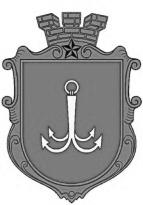 ОДЕСЬКА МІСЬКА РАДАПОСТІЙНА КОМІСІЯЗ ПИТАНЬ ПЛАНУВАННЯ, БЮДЖЕТУ І ФІНАНСІВ ________________№_________________на №______________від______________┌						┐ПРОТОКОЛ засідання комісії23.07.2021 року      14-00       Велика залаПрисутні:Потапський Олексій Юрійович Звягін Олег СергійовичІєремія Василій Володимирович Макогонюк Ольга Олександрівна  Танцюра Дмитро Миколайович Запрошені:СЛУХАЛИ: Інформацію заступника міського голови - директора Департаменту фінансів Одеської міської ради Бедреги С.М. по коригуванню бюджету Одеської міської територіальної громади на 2021 рік за пунктом 4 листа Департаменту фінансів Одеської міської ради № 04-14/204/1152 від 16.07.2021 року.ВИСНОВОК: Перенести розгляд питання на наступне засідання комісії. СЛУХАЛИ: Інформацію заступника міського голови - директора Департаменту фінансів Одеської міської ради Бедреги С.М. по коригуванню бюджету Одеської міської територіальної громади на 2021 рік за листом Департаменту фінансів Одеської міської ради № 04-14/212/1186  від 22.07.2021 року.Голосували за наступні коригування бюджету Одеської міської територіальної громади на 2021 рік:Постановою Кабінету Міністрів України від 21.04.2021 № 403 «Деякі питання надання субвенції з державного бюджету місцевим бюджетам 
на заходи, спрямовані на боротьбу з гострою респіраторною хворобою COVID-19, спричиненою коронавірусом SARS-CoV-2, та її наслідками під час навчального процесу у закладах загальної середньої освіти» Одеській області виділена субвенція з державного бюджету, зокрема, на придбання ноутбуків для педагогічних працівників комунальних закладів загальної середньої освіти та їх філій для організації дистанційного навчання, інших форм здобуття загальної середньої освіти з використанням технологій дистанційного навчання.Відповідно до Постанови використання субвенції на придбання ноутбуків для педагогічних працівників закладів загальної середньої освіти та їх філій для організації дистанційного навчання, інших форм здобуття загальної середньої освіти з використанням технологій дистанційного навчання здійснюється на засадах співфінансування: для обласних бюджетів, бюджету м. Києва та бюджетів міських територіальних громад, чисельність населення яких станом на 1 січня 2020 року становила понад 40 000 осіб: не більш як 70 відсотків - за рахунок субвенції та не менш як 30 відсотків - за рахунок коштів місцевих бюджетів.У відповідності до Порядку та умов надання вищезазначеної субвенції з державного бюджету місцевим бюджетам, обласні державні адміністрації здійснюють придбання ноутбуків шляхом централізованої закупівлі та здійснюють їх розподіл за закладами з дотриманням вимог даного Порядку.За розподілом облдержадміністрації на закупівлю 2 250 ноутбуків для комунальних закладів загальної середньої освіти м. Одеси заплановано спрямувати 31 563 000 грн субвенції.Для здійснення централізованої закупівлі ноутбуків необхідно передати з бюджету Одеської міської територіальної громади до Одеської обласної ради кошти міжбюджетного трансферту на співфінансування видатків у розмірі 
30 відсотків закупівлі, а саме 13 527 000 грн.З метою забезпечення фінансовими ресурсами видатків на співфінансування ноутбуків, Департаментом освіти та науки Одеської міської ради внесені пропозиції (копія листа додається) щодо зменшення бюджетних призначень спеціального фонду (бюджету розвитку) Одеської міської територіальної громади на суму 13 527 000 грн.Зведений розподіл пропозицій Департаменту освіти та науки Одеської міської ради по внесенню змін до бюджету Одеської міської територіальної громади на 2021 рік за КПКВКМБ, КЕКВ та найменуванням об’єктів бюджету розвитку наведений у додатку 1 до цього листа (додається).Одночасно, пропонуємо:- збільшити бюджетні призначення спеціального фонду (бюджету розвитку) за КПКВКМБ 3719770 «Інші субвенції з місцевого бюджету» (на співфінансування субвенції з державного бюджету місцевим бюджетам на заходи, спрямовані на боротьбу з гострою респіраторною хворобою COVID-19, спричиненою коронавірусом SARS-CoV-2, та її наслідками під час навчального процесу у закладах загальної середньої освіти (на закупівлю ноутбуків для комунальних закладів загальної середньої освіти м. Одеси)», визначивши головним розпорядником бюджетних коштів – Департамент фінансів Одеської міської ради на суму 13 527 000 грн. - Пункт 3 рішення доповнити абзацом:«Уповноважити заступника міського голови Вугельмана П.В. підписати договір про передачу коштів у вигляді міжбюджетного трансферту з бюджету Одеської міської територіальної громади до обласного бюджету Одеської області на співфінансування субвенції з державного бюджету місцевим бюджетам на заходи, спрямовані на боротьбу з гострою респіраторною хворобою COVID-19, спричиненою коронавірусом SARS-CoV-2, та її наслідками під час навчального процесу у закладах загальної середньої освіти (на закупівлю ноутбуків для комунальних закладів загальної середньої освіти м. Одеси)», у тому числі підписувати договори про внесення змін до договору, в межах бюджетних призначень, визначених цим рішенням, за бюджетною програмою «Інші субвенції з місцевого бюджету» (на співфінансування субвенції з державного бюджету місцевим бюджетам на заходи, спрямовані на боротьбу з гострою респіраторною хворобою COVID-19, спричиненою коронавірусом SARS-CoV-2, та її наслідками під час навчального процесу у закладах загальної середньої освіти (на закупівлю ноутбуків для комунальних закладів загальної середньої освіти м. Одеси) (КПКВКМБ 3719770).».З метою покриття бюджетними призначеннями першочергових видатків галузі «Охорона здоров'я» Департаментом охорони здоров'я Одеської міської ради надані пропозиції (копії листів додаються) щодо внесення змін до бюджету Одеської міської територіальної громади на 2021 рік в частині перерозподілу визначених бюджетних призначень.Проведення зазначених змін необхідно для:1) Можливості забезпечення бюджетними призначеннями видатків на оплату комунальних послуг в КНП «Міська лікарня № 5», в КНП «Дитяча міська лікарня № 3», в КНП «Міська інфекційна лікарня» та Будинках дитини - 3 120 200 грн.2) Можливості безперервного забезпечення пільгових верств населення медикаментами та технічними засобами у відповідності до постанови Кабінету Міністрів України від 03.12.2009 р. № 1301 «Про затвердження Порядку забезпечення інвалідів і дітей-інвалідів технічними та іншими засобами» та постанови Кабінету Міністрів України від 17.08.1998 р. № 1303 «Про впорядкування безоплатного та пільгового відпуску лікарських засобів за рецептами лікарів у разі амбулаторного лікування окремих груп населення та за певними категоріями захворювань» - 3 100 000 грн.3) Закінчення робіт по автоматизації системи внутрішнього протипожежного водопроводу та переносу пожежних шаф для КНП «Пологовий будинок № 1» -                 340 000 грн.4) Згідно розпорядження Одеського міського голови від 08.06.2021 року                          № 448 «Про присвоєння почесного звання «Кращий працівник охорони здоров'я міста Одеси у 2021 році» одинадцяти працівникам закладів охорони здоров’я м. Одеси присвоєно почесне звання «Кращий працівник охорони здоров'я міста Одеси у                   2021 році». У зв’язку з цим, виникла необхідність перерозподілити бюджетні призначення за напрямком «Інші виплати населенню» наступним чином:Зменшити бюджетні призначення за:- КПКВКМБ 0712010 «Багатопрофільна стаціонарна медична допомога населенню» на суму 130 900 грн;Збільшити бюджетні призначення за:- КПКВКМБ 0712020 «Спеціалізована стаціонарна медична допомога населенню» на суму 28 000 грн;- КПКВКМБ 0712030 «Лікарсько-акушерська допомога вагітним, породіллям та новонародженим» на суму 47 700 грн;- КПКВКМБ 0712080 «Амбулаторно-поліклінічна допомога населенню, крім первинної медичної допомоги» на суму 39 300 грн;- КПКВКМБ 0712111 «Первинна медична допомога населенню, що надається центрами первинної медичної (медико-санітарної) допомоги» на суму 15 900 грн.5) У зв’язку з тим, що КНП «Міська клінічна лікарня № 1» Одеської міської ради та КНП «Пологовий будинок № 2» Одеської міської ради вилучені з Переліку закладів охорони здоров’я, що визначені для госпіталізації пацієнтів з гострою респіраторною хворобою COVID-19 з 1 червня 2021 року, Департаментом охорони здоров'я Одеської міської ради запропоновано перерозподіл бюджетних призначень по галузі «Охорона здоров’я» наступним чином:Зменшити бюджетні призначення за:- КПКВКМБ 0712010 «Багатопрофільна стаціонарна медична допомога населенню» на суму 118 800 грн за напрямком «Інші виплати населенню»;- КПКВКМБ 0712030 «Лікарсько-акушерська допомога вагітним, породіллям та новонародженим» на суму 450 000 грн за напрямком «Інші виплати населенню»;Збільшити бюджетні призначення за:- КПКВКМБ 0712152 «Інші програми та заходи у сфері охорони здоров'я»  за напрямком на суму 568 800 грн за напрямком «Оплата послуг  (крім комунальних)».Зведені пропозиції Департаменту охорони здоров’я Одеської міської ради по внесенню змін до бюджету Одеської міської територіальної громади на 2021 рік за КПКВКМБ, КЕКВ та напрямками використання наведено у додатку 2 до цього листа (додається).Для виконання рішення господарського суду Одеської області від 16 березня 2021 року по справі № 916/3543/20 щодо задоволення позовної заяви ТОВ «РУЗАНА-ПЛЮС» та додаткового рішення господарського суду Одеської області від 01 квітня  2021 року у справі № 916/3543/20 необхідно визначити бюджетні призначення у загальній сумі 988 000 грн, у тому числі для: стягнення в сумі 967 469 грн 76 коп., судових витрат (судовий збір) - 14 512 грн 05 коп., судових витрат на професійну правничу допомогу - 5 985 грн (копії рішень додаються)  Виконавчим комітетом Одеської міської ради надані пропозиції (копія листа додається) щодо наступного перерозподілу бюджетних призначень загального фонду бюджету, визначених за КПКВКМБ 0210150 «Організаційне, інформаційно-аналітичне та матеріально-технічне забезпечення діяльності обласної ради, районної ради, районної у місті ради (у разі її створення), міської, селищної, сільської рад»:- зменшити бюджетні призначення за КЕКВ 2100 «Оплата праці і нарахування на заробітну плату» у сумі 988 000 грн;- збільшити бюджетні призначення за КЕКВ 2800 «Інші поточні видатки» у сумі 988 000 грн.Департаментом охорони здоров’я Одеської міської ради надано листа (копія додається) щодо вирішення питання щодо забезпечення тимчасових центрів вакцинації мобільною комп’ютерною технікою - 35 ноутбуками. Враховуючи специфіку роботи окремих виконавчих органів під час боротьби з коронавірусом COVID-19, розташування мобільних центрів вакцинації, а також враховуючи те, що працівники низки виконавчих органів мають пересувний характер робіт, що в подальшому забезпечить використання мобільної комп’ютерної техніки, пропонується збільшення бюджетних призначень загального фонду бюджету за наступними головними розпорядниками бюджетних коштів з метою придбання по                 5 од. кожному підрозділу з розрахунку до 20,0 тис. грн за одиницю: Додаткові бюджетні призначення за пунктом 4 цього листа пропонуємо визначити за рахунок зменшення резерву на нерозподілену штатну чисельність виконавчих органів Одеської міської ради, створеного в Департаменті фінансів Одеської міської ради за КПКВКМБ 3710160 «Керівництво і управління у відповідній сфері у містах (місті Києві), селищах, селах, об`єднаних територіальних громадах» та КЕКВ 2100 «Оплата праці і нарахування на заробітну плату» у сумі 600 000 грн.Одночасно, з метою придбанні мобільної комп’ютерної техніки (ноутбуків) в кількісті 5 одиниць (вартістю до 20 000 грн за одиницю), Департаментом охорони здоров'я Одеської міської ради надані пропозиції (копія листа додається) щодо наступного перерозподілу бюджетних призначень загального фонду:- зменшити бюджетні призначення за КПКВКМБ 0712152 «Інші програми та заходи у сфері охорони здоров'я» (видатки споживання) у сумі 100 000 грн;- збільшити бюджетні призначення за КПКВКМБ 0712120 «Інформаційно-методичне та просвітницьке забезпечення в галузі охорони здоров'я» (видатки споживання) у сумі 100 000 грн.За – одноголосно.ВИСНОВОК: Погодити коригування бюджету Одеської міської територіальної громади на 2021 рік за листом Департаменту фінансів Одеської міської ради № 04-14/212/1186   від 22.07.2021 року.СЛУХАЛИ: Інформацію заступника міського голови - директора Департаменту фінансів Одеської міської ради Бедреги С.М. по коригуванню бюджету Одеської міської територіальної громади на 2021 рік за листом Департаменту фінансів Одеської міської ради № 04-14/213/1188 від 22.07.2021 року.ВИСНОВОК: Перенеси розгляд питання на наступне засідання комісії. СЛУХАЛИ: Інформацію заступника міського голови - директора Департаменту фінансів Одеської міської ради Бедреги С.М. по коригуванню бюджету Одеської міської територіальної громади на 2021 рік за листом Департаменту фінансів Одеської міської ради № 04-14/214/1199 від 23.07.2021 року.Голосували за наступні коригування бюджету Одеської міської територіальної громади на 2021 рік:З метою забезпечення видатків на оплату теплопостачання в повному обсязі у зв’язку з підвищенням тарифу за теплопостачання направляємо пропозиції по збільшенню бюджетних призначень загального фонду у загальній сумі 32 300 000 грн, у тому числі:Департаментом освіти та науки Одеської міської ради надані пропозиції (копія листа додається) щодо збільшення бюджетних призначень загального фонду за КЕКВ 2271 «Оплата теплопостачання» в сумі 26 000 000 грн, у тому числі за КПКВКМБ:- 0611010 «Надання дошкільної освіти» - 10 000 000 грн;- 0611021 «Надання загальної середньої освіти закладами загальної середньої освіти» - 16 000 000 грн.Департаментом охорони здоров'я Одеської міської ради надані пропозиції (копія листа додається) щодо збільшення бюджетних призначень загального фонду за КЕКВ 2271 «Оплата теплопостачання» в сумі 6 300 000 грн, у тому числі за КПКВКМБ:- 0712010 «Багатопрофільна стаціонарна медична допомога населенню» –                2 690 910 грн;- 0712020 «Спеціалізована стаціонарна медична допомога населенню» –             1 170 200 грн;- 0712030 «Лікарсько-акушерська допомога вагітним, породіллям та новонародженим» – 631 030 грн;- 0712080 «Амбулаторно-поліклінічна допомога населенню, крім первинної медичної допомоги» – 1 185 970 грн;- 0712090 «Спеціалізована амбулаторно-поліклінічна допомога населенню» –               83 830 грн;- 0712100 «Стоматологічна допомога населенню» – 267 170 грн;- 0712111 «Первинна медична допомога населенню, що надається центрами первинної медичної (медико-санітарної) допомоги» – 270 890 грн.Додаткові бюджетні призначення у загальній сумі 32 300 000 грн пропонуємо визначити за рахунок: - залишку коштів загального фонду бюджету Одеської міської територіальної громади, який рахувався станом на 01 січня 2021 року, у сумі 20 000 000 грн;- зменшення бюджетних призначень загального фонду бюджету за                                             КПКВКМБ 3717370 «Реалізація інших заходів щодо соціально-економічного розвитку територій» (головний розпорядник бюджетних коштів – Департамент фінансів Одеської міської ради) у сумі 12 300 000 грн.За – одноголосно.ВИСНОВОК: Погодити коригування бюджету Одеської міської територіальної громади на 2021 рік за листом Департаменту фінансів Одеської міської ради № 04-14/214/1199 від 23.07.2021 року.СЛУХАЛИ: Інформацію за зверненням начальника Управління капітального  будівництва Одеської міської рад Панова Б.М. щодо коригувань бюджету Одеської міської територіальної громади на 2021 рік (лист  № 02-05/859-04 від 22.07.2021 року).ВИСНОВОК: Перенести розгляд питання на наступне засідання комісії. СЛУХАЛИ: Інформацію заступника міського голови - директора Департаменту фінансів Одеської міської ради Бедреги С.М. щодо поправок до проєкту рішення «Про внесення змін до рішення Одеської міської ради від 24.12.2020 року № 13-VIII «Про бюджет Одеської міської територіальної громади на 2021 рік». Голосували за поправки до проєкту рішення «Про внесення змін до рішення Одеської міської ради від 24.12.2020 року № 13-VIII «Про бюджет Одеської міської територіальної громади на 2021 рік»: За – одноголосно.ВИСНОВОК: Підтримати поправку № 2 до проєкту рішення «Про внесення змін до рішення Одеської міської ради від 24.12.2020 року               № 13-VIII «Про бюджет Одеської міської територіальної громади на 2021 рік»  (поправка додається). СЛУХАЛИ: Інформацію щодо розгляду протоколу засідання робочої групи Одеської міської ради VIII скликання з розгляду пропозицій депутатів щодо використання коштів Депутатського фонду від 23.07.2021 року (лист секретаря ради, голови робочої групи Одеської міської ради VIII скликання з розгляду пропозицій депутатів щодо використання коштів Депутатського фонду Коваля І.М. № 186/вих.-мр від 23.07.2021 року).Голосували за коригування бюджету Одеської міської територіальної громади на 2021 рік за протоколом засідання робочої групи Одеської міської ради VIII скликання з розгляду пропозицій депутатів щодо використання коштів Депутатського фонду від 26.04.2021 року:За – одноголосно.ВИСНОВОК: Погодити коригування бюджету Одеської міської територіальної громади на 2021 рік за протоколом засідання робочої групи Одеської міської ради VIII скликання з розгляду пропозицій депутатів щодо використання коштів Депутатського фонду від 23.07.2021 року. Голосували за поправки до проєкту рішення «Про внесення змін до рішення Одеської міської ради від 24.12.2020 року № 13-VIII «Про бюджет Одеської міської територіальної громади на 2021 рік»: За – одноголосно.ВИСНОВОК: Підтримати поправку № 3 до проєкту рішення «Про внесення змін до рішення Одеської міської ради від 24.12.2020 року                № 13-VIII «Про бюджет Одеської міської територіальної громади на 2021 рік»  (поправка додається). СЛУХАЛИ: Інформацію депутата Ієремії В.В. щодо внесення змін (перерозподілу) до бюджету Одеської міської територіальної громади на 2021 рік» (звернення № 1662/2-мр від 23.07.2021 року).Виступили: Потапський О.Ю., Бедрега С.М.,Голосували за наступні зміни до бюджету розвитку Одеської міської територіальної громади на 2021 рік»:За – одноголосно.ВИСНОВОК: Погодити коригування бюджету Одеської міської територіальної громади на 2021 рік за зверненням депутата Ієремії В.В.         № 1662/2-мр від 23.07.2021 року та внести відповідну поправку до проєкту рішення «Про внесення змін до рішення Одеської міської ради від 24.12.2020 року № 13-VIII «Про бюджет Одеської міської територіальної громади на 2021 рік». Голова комісії							О.Ю.ПотапськийСекретар комісії							О.О.Макогонюкпл. Думська, 1, м. Одеса, 65026, УкраїнаБедрегаСвітлана Миколаївна  - заступник міського голови - директор Департаменту фінансів Одеської міської ради;ПановБорис Миколайович - начальник Управління капітального  будівництва Одеської міської ради;Пятаєва  Олена Василівна - заступник директора Департаменту міського господарства Одеської міської ради;АсауленкоОлексій Володимирович - депутат Одеської міської ради;КорнієнкоВолодимир Олександрович   - депутат Одеської міської ради. КПКВКМБНайменування головного розпорядника коштівСума, грнУправлінню розвитку споживчого ринку та захисту прав споживачів Одеської міської ради200 0003510160 «Керівництво і управління у відповідній сфері у містах (місті Києві), селищах, селах, об`єднаних територіальних громадах»100 0003516030 «Організація благоустрою населених пунктівКУ «Муніципальна служба розвитку торгівлі Одеської міської ради»100 0004010160 «Керівництво і управління у відповідній сфері у містах (місті Києві), селищах, селах, об`єднаних територіальних громадах»Київська районна адміністрація Одеської міської ради100 0004110160«Керівництво і управління у відповідній сфері у містах (місті Києві), селищах, селах, об`єднаних територіальних громадах»Малиновська районна адміністрація Одеської міської ради100 0004210160 «Керівництво і управління у відповідній сфері у містах (місті Києві), селищах, селах, об`єднаних територіальних громадах»Приморська районна адміністрація Одеської міської ради100 0004310160 «Керівництво і управління у відповідній сфері у містах (місті Києві), селищах, селах, об`єднаних територіальних громадах»Суворовська районна адміністрація Одеської міської ради100 000ВсьогоВсього600 000НайменуванняНайменуванняСума, грнУправління інженерного захисту міста та розвитку узбережжя Одеської міської радиУправління інженерного захисту міста та розвитку узбережжя Одеської міської ради-1 093 149,09Капітальний ремонт сходів від житлового будинку № 43 по вул. Градоначальницькій до вул. Балківської у м. Одесі-322 489,09Капітальний ремонт Курсантських сходів на території скверу в межах вулиць Балківської, Дюківської та узвозу Степана Олійника в м. Одесі-770 660,00Департамент міського господарства Одеської міської радиДепартамент міського господарства Одеської міської ради+1 093 149,09вул. Ніжинська, 3Капітальний ремонт арочного проїзду+85 000,00пров. Книжковий, 17Капітальний ремонт житлового фонду+90 000,00вул. Сєрова, 16Капітальний ремонт покрівлі+225 000,00пров. Каретний, 19Капітальний ремонт дворового фасаду лівостороннього флігеля+95 149,09вул. Ніжинська, 12Капітальний ремонт парадної+60 000,00вул. Розкидайлівська, 5 Заміна віконних блоків в парадних+49 000,00вул. Ніжинська, 22Капітальний ремонт електрощитової +114 000,00вул. Південна, 22Капітальний ремонт електрощитової+65 000,00вул. Ніжинська, 43Капітальний ремонт каналізації ,водопроводу+175 000,00пров. Каретний, 25Капітальний ремонт каналізації ,водопроводу+85 000,00вул. Градоначальницька, 17Капітальний ремонт мережі центрального опалення +50 000,00